alkyl group: a functional group that consists only of hydrogen and carbon atoms. It is commonly abbreviated with R when drawing chemical structures. Methyl and ethyl groups are both alkyl groups.Examples:   -CH3  methyl,   -CH2CH3   ethyl,   -CH2CH2CH3  propyl aromatic hydrocarbon: a hydrocarbon that has a cyclic structure (ring) instead of a carbon chain. It is more stable than the chain structure, due to the alternating bonding system.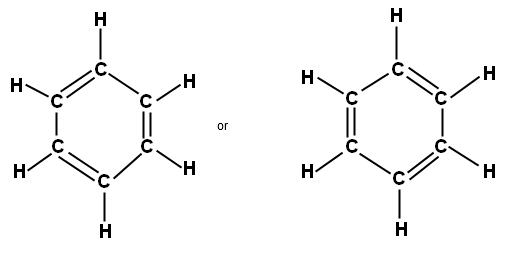 Chemical structure of benzene (aromatic compound)isomer: a chemical compound that has the same composition, but can vary in structure. The two main types of isomers are structural isomers and stereoisomers.Example:      C2H6O                     CH3CH2OH (Ethanol)                     CH3OCH3   (Dimethyl ether)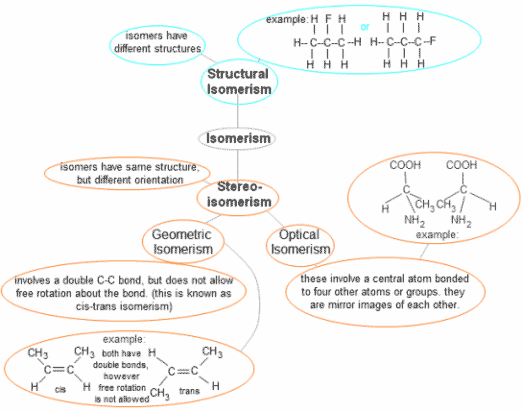 